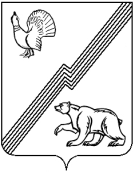 АДМИНИСТРАЦИЯ ГОРОДА ЮГОРСКАХанты-Мансийского автономного округа – Югры ПОСТАНОВЛЕНИЕот 14 ноября 2022 года 							                № 2391-пО внесении изменений в постановление администрациигорода Югорска от 31.10.2018 № 3010«О муниципальной программе города Югорска«Развитие физической культуры и спорта» В соответствии с постановлением администрации города Югорска от 03.11.2021 № 2096-п «О порядке принятия решения о разработке муниципальных программ города Югорска, их формирования, утверждения и реализации»:1. Внести в приложение к постановлению администрации города Югорска от 31.10.2018 № 3010 «О муниципальной программе города Югорска «Развитие физической культуры и спорта» (с изменениями от 15.11.2018 № 3155, от 07.02.2019 № 278, от 30.04.2019 № 895, от 10.10.2019 № 2200, от 24.12.2019  № 2788, от 09.04.2020 № 547, от 28.09.2020 № 1390, от 21.12.2020 № 1903, от 21.12.2020 № 1907, от 26.04.2021 № 603-п, от 24.09.2021 № 1793-п, от 15.11.2021 № 2174-п, от 20.12.2021 № 2438-п, от 03.03.2022 № 377-п, от 22.07.2022 № 1594-п, от 14.11.2022 № 2381-п) следующие изменения:1.1. Строки «Портфели проектов, проекты, входящие в состав муниципальной программы, параметры их финансового обеспечения»,    «Параметры финансового обеспечения муниципальной программы» паспорта муниципальной программы изложить в следующей редакции:«».«».1.2. Таблицы 1- 3 изложить в новой редакции (приложение).2. Опубликовать постановление в официальном печатном издании города Югорска, разместить на официальном сайте органов местного самоуправления города Югорска и в государственной автоматизированной системе «Управление».3. Настоящее постановление вступает в силу после его официального опубликования, но не ранее 01.01.2023.4. Контроль за выполнением постановления возложить на заместителя главы города Югорска Л.И. Носкову.Глава города Югорска	                                                          А.Ю. Харлов 3Приложение к постановлению администрации города Югорска от 14 ноября 2022 года  № 2391-п Таблица 1 Целевые показатели муниципальной программыТаблица 2 Распределение финансовых ресурсов муниципальной программы (по годам)Таблица 3Мероприятия, реализуемые на принципах проектного управленияПортфели проектов, проекты, входящие в состав муниципальной программы, параметры их финансового обеспеченияНациональный проект «Демография», портфель проектов «Демография», региональный проект «Создание для всех категорий и групп населения условий для занятия физической культурой и спортом, массовым спортом, в том числе повышение уровня обеспеченности населения объектами спорта, а также подготовка спортивного резерва (Спорт-норма жизни)» - 2 391,6 тыс. рублейПараметры финансового обеспечения муниципальной программыОбщий объем финансирования программы составляет                 2 221 617,1 тыс. рублей, в том числе:2019 год - 118 391,0 тыс. рублей;2020 год - 166 900,3 тыс. рублей;2021 год – 186 939,7 тыс. рублей;2022 год – 228 357,4 тыс. рублей;2023 год – 209 688,8 тыс. рублей;2024 год – 165 216,8 тыс. рублей;2025 год – 145 191,1 тыс. рублей;2026 год – 200 186,4 тыс. рублей;2027 год – 200 186,4 тыс. рублей;2028 год – 200 186,4 тыс. рублей;2029 год - 200 186,4 тыс. рублей;2030 год -  200 186,4 тыс. рублей№  показателяНаименование целевых показателей Ед. измеренияБазовый показатель на начало реализации муниципальной программыЗначение целевого показателя по годамЗначение целевого показателя по годамЗначение целевого показателя по годамЗначение целевого показателя по годамЗначение целевого показателя по годамЗначение целевого показателя по годамЗначение целевого показателя по годамЗначение целевого показателя по годамЗначение целевого показателя по годамЗначение целевого показателя по годамЗначение целевого показателя по годамЗначение целевого показателя по годамЦелевое значение показателя на момент окончания реализации муниципальной программы№  показателяНаименование целевых показателей Ед. измеренияБазовый показатель на начало реализации муниципальной программы201920202021202220232024202520262027202820292030Целевое значение показателя на момент окончания реализации муниципальной программы12345678910111213141517181Количество спортивных сооружений в городеед.88991101161161181201221221221231231241241- в том числе муниципальныхед.59617682828486888888898990902Доля населения, систематически занимающихся физической культурой и спортом, от общей численности населения города Югорска%40,748,051,055,059,063,063,064,064,064,065,065,065,565,52- в том числе на базе муниципальных учреждений, сооружений%28,530,031,033,034,035,537,039,540,040,541,542,543,043,03Уровень обеспеченности населения спортивными сооружениями исходя из единовременной пропускной способности%63,76471,672,072,873,073,074,074,076,077,579,080,080,03- в том числе муниципальными%34,836,042,544,044,545,045,046,046,046,547,047,548,648,6№  показателяНаименование целевых показателей Ед. измеренияБазовый показатель на начало реализации муниципальной программыЗначение целевого показателя по годамЗначение целевого показателя по годамЗначение целевого показателя по годамЗначение целевого показателя по годамЗначение целевого показателя по годамЗначение целевого показателя по годамЗначение целевого показателя по годамЗначение целевого показателя по годамЗначение целевого показателя по годамЗначение целевого показателя по годамЗначение целевого показателя по годамЗначение целевого показателя по годамЦелевое значение показателя на момент окончания реализации муниципальной программы№  показателяНаименование целевых показателей Ед. измеренияБазовый показатель на начало реализации муниципальной программы201920202021202220232024202520262027202820292030Целевое значение показателя на момент окончания реализации муниципальной программы4Количество проведенных спортивно - массовых мероприятий в городе Югорскеед.285288741362572572672752752802853003023025Доля лиц с ограниченными возможностями здоровья и инвалидов, систематически занимающихся физической культурой и спортом, от общей численности данной категории в городе Югорске%22,823,037,037,538,038,539,039,539,540,041,542,543,043,06Уровень удовлетворенности граждан города Югорска качеством услуг в сфере физической культуры и спорта%94,094,094,594,594,596,096,096,096,096,597,097,098,098,07Доля граждан, выполнивших нормативы Всероссийского физкультурно-спортивного комплекса «Готов к труду и обороне», от общей численности населения, принявшего участие в сдаче нормативов%30,035,040,010,641,040,542,042,542,543,043,544,044,545,07- в том числе учащиеся и студенты%50,054,070,021,471,071,572,072,572,573,073,574,074,575,0Номер строкиНомер структурного элемента (основного мероприятия)Структурные элементы (основные мероприятия) муниципальной программы (их связь с целевыми показателями муниципальной программы)Ответственный исполнитель/ соисполнитель (наименование органа или структурного подразделения)Источники финансированияФинансовые затраты на реализацию (тыс. рублей)Финансовые затраты на реализацию (тыс. рублей)Финансовые затраты на реализацию (тыс. рублей)Финансовые затраты на реализацию (тыс. рублей)Финансовые затраты на реализацию (тыс. рублей)Финансовые затраты на реализацию (тыс. рублей)Финансовые затраты на реализацию (тыс. рублей)Финансовые затраты на реализацию (тыс. рублей)Финансовые затраты на реализацию (тыс. рублей)Финансовые затраты на реализацию (тыс. рублей)Финансовые затраты на реализацию (тыс. рублей)Финансовые затраты на реализацию (тыс. рублей)Финансовые затраты на реализацию (тыс. рублей)Финансовые затраты на реализацию (тыс. рублей)Финансовые затраты на реализацию (тыс. рублей)Финансовые затраты на реализацию (тыс. рублей)Финансовые затраты на реализацию (тыс. рублей)Финансовые затраты на реализацию (тыс. рублей)Финансовые затраты на реализацию (тыс. рублей)Финансовые затраты на реализацию (тыс. рублей)Финансовые затраты на реализацию (тыс. рублей)Финансовые затраты на реализацию (тыс. рублей)Финансовые затраты на реализацию (тыс. рублей)Финансовые затраты на реализацию (тыс. рублей)Финансовые затраты на реализацию (тыс. рублей)Номер строкиНомер структурного элемента (основного мероприятия)Структурные элементы (основные мероприятия) муниципальной программы (их связь с целевыми показателями муниципальной программы)Ответственный исполнитель/ соисполнитель (наименование органа или структурного подразделения)Источники финансированияВсегов том числе по годамв том числе по годамв том числе по годамв том числе по годамв том числе по годамв том числе по годамв том числе по годамв том числе по годамв том числе по годамв том числе по годамв том числе по годамв том числе по годамв том числе по годамв том числе по годамв том числе по годамв том числе по годамв том числе по годамв том числе по годамв том числе по годамв том числе по годамв том числе по годамв том числе по годамв том числе по годамв том числе по годамНомер строкиНомер структурного элемента (основного мероприятия)Структурные элементы (основные мероприятия) муниципальной программы (их связь с целевыми показателями муниципальной программы)Ответственный исполнитель/ соисполнитель (наименование органа или структурного подразделения)Источники финансированияВсего201920192019202020212021202120222023202320232024202520252026202620272028202820282029202920302030А1234566678889101010111212 13 1314 16 16 16 17 17 18 18 11Обеспечение деятельности подведомственного учреждения по физической культуре и спорту (2,3,6)Управление социальной политики администрации города ЮгорскаВсего2 010 373,9110 009,0110 009,0110 009,0159 010,3172 329,7172 329,7172 329,7184 862,7184 468,9184 468,9184 468,9150 174,4127 174,4127 174,4184 468,9184 468,9184 468,9184 468,9184 468,9184 468,9184468,9184468,9184468,9184468,921Обеспечение деятельности подведомственного учреждения по физической культуре и спорту (2,3,6)Управление социальной политики администрации города Югорскафедеральный бюджет0,00,00,00,00,00,00,00,00,00,00,00,00,00,00,00,00,00,00,00,00,00,00,00,00,031Обеспечение деятельности подведомственного учреждения по физической культуре и спорту (2,3,6)Управление социальной политики администрации города Югорскабюджет автономного округа0,00,00,00,00,00,00,00,00,00,00,00,00,00,00,00,00,00,00,00,00,00,00,00,00,041Обеспечение деятельности подведомственного учреждения по физической культуре и спорту (2,3,6)Управление социальной политики администрации города Югорскаместный бюджет1 809 036,398 733,798 733,798 733,7146 658,4157 983,5157 983,5157 983,5167 693,7166 194,5166 194,5166 194,5131 900,0108 900,0108 900,0166 194,5166 194,5166 194,5166 194,5166 194,5166 194,5166194,5166194,5166194,5166194,551Обеспечение деятельности подведомственного учреждения по физической культуре и спорту (2,3,6)Управление социальной политики администрации города Югорскаиные источники финансирования201 337,611 275,311 275,311 275,312 351,914 346,214 346,214 346,217 169,018 274,418 274,418 274,418 274,418 274,418 274,418 274,418 274,418 274,418 274,418 274,418 274,418 274,418 274,418 274,418 274,462Осуществление ввода в эксплуатацию физкультурно – спортивного комплекса с универсальным игровым залом (1,3,6)Департамент жилищно – коммунального и строительного комплекса администрации города ЮгорскаВсего826,0826,0826,0826,00,00,00,00,00,00,00,00,00,00,00,00,00,00,00,00,00,00,00,00,00,072Осуществление ввода в эксплуатацию физкультурно – спортивного комплекса с универсальным игровым залом (1,3,6)Департамент жилищно – коммунального и строительного комплекса администрации города Югорскафедеральный бюджет0,00,00,00,00,00,00,00,00,00,00,00,00,00,00,00,00,00,00,00,00,00,00,00,00,082Осуществление ввода в эксплуатацию физкультурно – спортивного комплекса с универсальным игровым залом (1,3,6)Департамент жилищно – коммунального и строительного комплекса администрации города Югорскабюджет автономного округа0,00,00,00,00,00,00,00,00,00,00,00,00,00,00,00,00,00,00,00,00,00,00,00,00,092Осуществление ввода в эксплуатацию физкультурно – спортивного комплекса с универсальным игровым залом (1,3,6)Департамент жилищно – коммунального и строительного комплекса администрации города Югорскаместный бюджет826,0826,0826,0826,00,00,00,00,00,00,00,00,00,00,00,00,00,00,00,00,00,00,00,00,00,0102Осуществление ввода в эксплуатацию физкультурно – спортивного комплекса с универсальным игровым залом (1,3,6)Департамент жилищно – коммунального и строительного комплекса администрации города Югорскаиные источники финансирования0,00,00,00,00,00,00,00,00,00,00,00,00,00,00,00,00,00,00,00,00,00,00,00,00,0113Организация и проведение спортивно – массовых мероприятий в городе Югорске, участие спортсменов  и сборных команд города Югорска в соревнованиях различного уровня (2,4,5,6,7)Управление социальной политики администрации города ЮгорскаВсего74 856,24 114,94 114,94 114,92 806,35 034,15 034,15 034,16 561,26 686,46 686,46 686,46 965,59 255,89 255,86 686,46 686,46 686,46 686,46 686,46 686,46 686,46 686,46 686,46 686,4123Организация и проведение спортивно – массовых мероприятий в городе Югорске, участие спортсменов  и сборных команд города Югорска в соревнованиях различного уровня (2,4,5,6,7)Управление социальной политики администрации города Югорскафедеральный бюджет0,00,00,00,00,00,00,00,00,00,00,00,00,00,00,00,00,00,00,00,00,00,00,00,00,0133Организация и проведение спортивно – массовых мероприятий в городе Югорске, участие спортсменов  и сборных команд города Югорска в соревнованиях различного уровня (2,4,5,6,7)Управление социальной политики администрации города Югорскабюджет автономного округа46 358,5488,1488,1488,1159,02 738,02 738,02 738,03 152,64 385,14 385,14 385,15 667,27 843,07 843,04 385,14 385,14 385,14 385,14 385,14 385,14 385,14 385,14 385,14 385,1143Организация и проведение спортивно – массовых мероприятий в городе Югорске, участие спортсменов  и сборных команд города Югорска в соревнованиях различного уровня (2,4,5,6,7)Управление социальной политики администрации города Югорскаместный бюджет16 508,93 626,83 626,83 626,81 178,01 426,61 426,61 426,61 758,61 301,31 301,31 301,3298,3412,8412,81 301,31 301,31 301,31 301,31 301,31 301,31 301,31 301,31 301,31 301,3153Организация и проведение спортивно – массовых мероприятий в городе Югорске, участие спортсменов  и сборных команд города Югорска в соревнованиях различного уровня (2,4,5,6,7)Управление социальной политики администрации города Югорскаиные источники финансирования11 988,80,00,00,01 469,3869,5869,5869,51 650,01 000,01 000,01 000,01 000,01 000,01 000,01 000,01 000,01 000,01 000,01 000,01 000,01 000,01 000,01 000,01 000,0163Организация и проведение спортивно – массовых мероприятий в городе Югорске, участие спортсменов  и сборных команд города Югорска в соревнованиях различного уровня (2,4,5,6,7)Управление бухгалтерского учета и отчетности администрации города ЮгорскаВсего239,589,589,589,50,00,00,00,00,0150,0150,0150,00,00,00,00,00,00,00,00,00,00,00,00,00,0173Организация и проведение спортивно – массовых мероприятий в городе Югорске, участие спортсменов  и сборных команд города Югорска в соревнованиях различного уровня (2,4,5,6,7)Управление бухгалтерского учета и отчетности администрации города Югорскафедеральный бюджет0,00,00,00,00,00,00,00,00,00,00,00,00,00,00,00,00,00,00,00,00,00,00,00,00,0183Организация и проведение спортивно – массовых мероприятий в городе Югорске, участие спортсменов  и сборных команд города Югорска в соревнованиях различного уровня (2,4,5,6,7)Управление бухгалтерского учета и отчетности администрации города Югорскабюджет автономного округа0,00,00,00,00,00,00,00,00,00,00,00,00,00,00,00,00,00,00,00,00,00,00,00,00,0193Организация и проведение спортивно – массовых мероприятий в городе Югорске, участие спортсменов  и сборных команд города Югорска в соревнованиях различного уровня (2,4,5,6,7)Управление бухгалтерского учета и отчетности администрации города Югорскаместный бюджет239,589,589,589,50,00,00,00,00,0150,0150,0150,00,00,00,00,00,00,00,00,00,00,00,00,00,0203Организация и проведение спортивно – массовых мероприятий в городе Югорске, участие спортсменов  и сборных команд города Югорска в соревнованиях различного уровня (2,4,5,6,7)Управление бухгалтерского учета и отчетности администрации города Югорскаиные источники финансирования0,00,00,00,00,00,00,00,00,00,00,00,00,00,00,00,00,00,00,00,00,00,00,00,00,0214Освещение мероприятий в сфере физической культуры и спорта среди населения в средствах массовой информации (6)Управление социальной политики администрации города ЮгорскаВсего5 200,01 300,01 300,01 300,01 300,01 300,01 300,01 300,01 300,00,00,00,00,00,00,00,00,00,00,00,00,00,00,00,00,0224Освещение мероприятий в сфере физической культуры и спорта среди населения в средствах массовой информации (6)Управление социальной политики администрации города Югорскафедеральный бюджет0,00,00,00,00,00,00,00,00,00,00,00,00,00,00,00,00,00,00,00,00,00,00,00,00,0234Освещение мероприятий в сфере физической культуры и спорта среди населения в средствах массовой информации (6)Управление социальной политики администрации города Югорскабюджет автономного округа0,00,00,00,00,00,00,00,00,00,00,00,00,00,00,00,00,00,00,00,00,00,00,00,00,0244Освещение мероприятий в сфере физической культуры и спорта среди населения в средствах массовой информации (6)Управление социальной политики администрации города Югорскаместный бюджет5 200,01 300,01 300,01 300,01 300,01 300,01 300,01 300,01 300,00,00,00,00,00,00,00,00,00,00,00,00,00,00,00,00,0254Освещение мероприятий в сфере физической культуры и спорта среди населения в средствах массовой информации (6)Управление социальной политики администрации города Югорскаиные источники финансирования0,00,00,00,00,00,00,00,00,00,00,00,00,00,00,00,00,00,00,00,00,00,00,00,00,0265Укрепление материально– технической базы учреждений физической культуры и спорта (1,2,3,7),                                        в том числе:Управление социальной политики администрации города Югорска                   Всего83 849,31 319,01 319,01 319,02 951,37 436,57 436,57 436,56 206,78 441,18 441,18 441,17 118,38 170,98 170,98 441,18 441,18 441,18 441,18 441,18 441,18 441,18 441,18 441,18 441,1275Укрепление материально– технической базы учреждений физической культуры и спорта (1,2,3,7),                                        в том числе:Управление социальной политики администрации города Югорска                   федеральный бюджет0,00,00,00,00,00,00,00,00,00,00,00,00,00,00,00,00,00,00,00,00,00,00,00,00,0285Укрепление материально– технической базы учреждений физической культуры и спорта (1,2,3,7),                                        в том числе:Управление социальной политики администрации города Югорска                   бюджет автономного округа46 373,9371,9371,9371,92 514,05 957,25 957,25 957,23 392,03 269,03 269,03 269,06 762,47 762,47 762,43 269,03 269,03 269,03 269,03 269,03 269,03 269,03 269,03 269,03 269,0295Укрепление материально– технической базы учреждений физической культуры и спорта (1,2,3,7),                                        в том числе:Управление социальной политики администрации города Югорска                   местный бюджет36 865,5947,1947,1947,172,41 283,31 283,31 283,32 765,75 172,15 172,15 172,1355,9408,5408,55 172,15 172,15 172,15 172,15 172,15 172,15 172,15 172,15 172,15 172,1305Укрепление материально– технической базы учреждений физической культуры и спорта (1,2,3,7),                                        в том числе:Управление социальной политики администрации города Югорска                   иные источники финансирования609,90,00,00,0364,9196,0196,0196,049,00,00,00,00,00,00,00,00,00,00,00,00,00,00,00,00,0315Укрепление материально– технической базы учреждений физической культуры и спорта (1,2,3,7),                                        в том числе:Департамент жилищно – коммунального и строительного комплекса админтстрации города ЮгорскаВсего37 360,60,00,00,00,00,00,00,028 360,69 000,09 000,09 000,00,00,00,00,00,00,00,00,00,00,00,00,00,0325Укрепление материально– технической базы учреждений физической культуры и спорта (1,2,3,7),                                        в том числе:Департамент жилищно – коммунального и строительного комплекса админтстрации города Югорскафедеральный бюджет0,00,00,00,00,00,00,00,00,00,00,00,00,00,00,00,00,00,00,00,00,00,00,00,00,0335Укрепление материально– технической базы учреждений физической культуры и спорта (1,2,3,7),                                        в том числе:Департамент жилищно – коммунального и строительного комплекса админтстрации города Югорскабюджет автономного округа0,00,00,00,00,00,00,00,00,00,00,00,00,00,00,00,00,00,00,00,00,00,00,00,00,0345Укрепление материально– технической базы учреждений физической культуры и спорта (1,2,3,7),                                        в том числе:Департамент жилищно – коммунального и строительного комплекса админтстрации города Югорскаместный бюджет37 360,60,00,00,00,00,00,00,028 360,69 000,09 000,09 000,00,00,00,00,00,00,00,00,00,00,00,00,00,0355Укрепление материально– технической базы учреждений физической культуры и спорта (1,2,3,7),                                        в том числе:Департамент жилищно – коммунального и строительного комплекса админтстрации города Югорскаиные источники финансирования0,00,00,00,00,00,00,00,00,00,00,00,00,00,00,00,00,00,00,00,00,00,00,00,00,036в том числе:в том числе:в том числе:в том числе:в том числе:в том числе:в том числе:в том числе:в том числе:в том числе:в том числе:в том числе:в том числе:в том числе:в том числе:в том числе:в том числе:в том числе:в том числе:в том числе:в том числе:в том числе:в том числе:в том числе:в том числе:в том числе:в том числе:в том числе:в том числе:37Развитие сети спортивных объектов шаговой доступности (1,2,3,7)Управление социальной политики администрации города ЮгорскаВсего13 399,813 399,80,00,00,00,01 013,41 024,41 024,41 024,41 019,72 621,92 621,92 621,92 621,91 019,71 019,71 019,71 019,71 019,71 019,71 019,71 019,71 019,738Развитие сети спортивных объектов шаговой доступности (1,2,3,7)Управление социальной политики администрации города Югорскафедеральный бюджет0,00,00,00,00,00,00,00,00,00,00,00,00,00,00,00,00,00,00,00,00,00,00,00,039Развитие сети спортивных объектов шаговой доступности (1,2,3,7)Управление социальной политики администрации города Югорскабюджет автономного округа12 729,712 729,70,00,00,00,0962,7973,2973,2973,2968,72 490,82 490,82 490,82 490,8968,7968,7968,7968,7968,7968,7968,7968,7968,740Развитие сети спортивных объектов шаговой доступности (1,2,3,7)Управление социальной политики администрации города Югорскаместный бюджет670,1670,10,00,00,00,050,751,251,251,251,0131,1131,1131,1131,151,051,051,051,051,051,051,051,051,041Развитие сети спортивных объектов шаговой доступности (1,2,3,7)Управление социальной политики администрации города Югорскаиные источники финансирования0,00,00,00,00,00,00,00,00,00,00,00,00,00,00,00,00,00,00,00,00,00,00,00,0426Поддержка социально значимых некоммерческих организаций, осуществляющих деятельность в сфере физической культуры и спорта (2,4,5,6)Управление социальной политики администрации города Югорскавсего6 520,06 520,090,0530,0530,0530,0590,0590,0590,0590,0590,0590,0590,0590,0590,0590,0590,0590,0590,0590,0590,0590,0590,0590,0436Поддержка социально значимых некоммерческих организаций, осуществляющих деятельность в сфере физической культуры и спорта (2,4,5,6)Управление социальной политики администрации города Югорскафедеральный бюджет0,00,00,00,00,00,00,00,00,00,00,00,00,00,00,00,00,00,00,00,00,00,00,00,0446Поддержка социально значимых некоммерческих организаций, осуществляющих деятельность в сфере физической культуры и спорта (2,4,5,6)Управление социальной политики администрации города Югорскабюджет автономного округа0,00,00,00,00,00,00,00,00,00,00,00,00,00,00,00,00,00,00,00,00,00,00,00,0456Поддержка социально значимых некоммерческих организаций, осуществляющих деятельность в сфере физической культуры и спорта (2,4,5,6)Управление социальной политики администрации города Югорскаместный бюджет6 520,06 520,090,0530,0530,0530,0590,0590,0590,0590,0590,0590,0590,0590,0590,0590,0590,0590,0590,0590,0590,0590,0590,0590,0466Поддержка социально значимых некоммерческих организаций, осуществляющих деятельность в сфере физической культуры и спорта (2,4,5,6)Управление социальной политики администрации города Югорскаиные источники финансирования0,00,00,00,00,00,00,00,00,00,00,00,00,00,00,00,00,00,00,00,00,00,00,00,0477Участие в реализации регионального проекта «Спорт-норма жизни» (1,2,3,7)Управление социальной политики администрации города ЮгорскаВсего2 391,62 391,6642,6302,4302,4302,4249,4476,2476,2476,2352,4368,6368,6368,60,00,00,00,00,00,00,00,00,00,0487Участие в реализации регионального проекта «Спорт-норма жизни» (1,2,3,7)Управление социальной политики администрации города Югорскафедеральный бюджет852,4852,4183,286,286,286,271,1203,6203,6203,6150,7157,6157,6157,60,00,00,00,00,00,00,00,00,00,0497Участие в реализации регионального проекта «Спорт-норма жизни» (1,2,3,7)Управление социальной политики администрации города Югорскабюджет автономного округа1 419,71 419,7427,3201,1201,1201,1165,8248,8248,8248,8184,1192,6192,6192,60,00,00,00,00,00,00,00,00,00,0507Участие в реализации регионального проекта «Спорт-норма жизни» (1,2,3,7)Управление социальной политики администрации города Югорскаместный бюджет119,5119,532,115,115,115,112,523,823,823,817,618,418,418,40,00,00,00,00,00,00,00,00,00,0517Участие в реализации регионального проекта «Спорт-норма жизни» (1,2,3,7)Управление социальной политики администрации города Югорскаиные источники финансирования0,00,00,00,00,00,00,00,00,00,00,00,00,00,00,00,00,00,00,00,00,00,00,00,052всего по муниципальной программевсего по муниципальной программевсего по муниципальной программеВсего2 221 617,12 221 617,1118391,0166 900,3166 900,3166 900,3186 939,7228 357,4228 357,4228 357,4209 688,8165 216,8165 216,8165 216,8145 191,1200 186,4200 186,4200 186,4200 186,4200 186,4200186,4200186,4200186,4200186,453всего по муниципальной программевсего по муниципальной программевсего по муниципальной программефедеральный бюджет852,4852,4183,286,286,286,271,1203,6203,6203,6150,7157,6157,6157,60,00,00,00,00,00,00,00,00,00,054всего по муниципальной программевсего по муниципальной программевсего по муниципальной программебюджет автономного округа94 152,194 152,11 287,32 874,12 874,12 874,18 861,06 793,46 793,46 793,47 838,212 622,212 622,212 622,215 605,47 654,17 654,17 654,17 654,17 654,17 654,17 654,17 654,17 654,155всего по муниципальной программевсего по муниципальной программевсего по муниципальной программеместный бюджет1 912 676,31 912 676,3105 645,2149 753,9149 753,9149 753,9162 595,9202 492,4202 492,4202 492,4182 425,5133 162,6133 162,6133 162,6110 311,3173 257,9173 257,9173 257,9173 257,9173 257,9173 257,9173 257,9173 257,9173 257,956всего по муниципальной программевсего по муниципальной программевсего по муниципальной программеиные источники финансирования213 936,3213 936,311 275,314 186,114 186,114 186,115 411,718 868,018 868,018 868,019 274,419 274,419 274,419 274,419 274,419 274,419 274,419 274,419 274,419 274,419 274,419 274,419 274,419 274,457в том числе:в том числе:в том числе:58инвестиции в объекты муниципальной собственностиинвестиции в объекты муниципальной собственностиинвестиции в объекты муниципальной собственностиВсего0,00,00,00,00,00,00,00,00,00,00,00,00,00,00,00,00,00,00,00,00,00,00,00,059инвестиции в объекты муниципальной собственностиинвестиции в объекты муниципальной собственностиинвестиции в объекты муниципальной собственностифедеральный бюджет0,00,00,00,00,00,00,00,00,00,00,00,00,00,00,00,00,00,00,00,00,00,00,00,060инвестиции в объекты муниципальной собственностиинвестиции в объекты муниципальной собственностиинвестиции в объекты муниципальной собственностибюджет автономного округа0,00,00,00,00,00,00,00,00,00,00,00,00,00,00,00,00,00,00,00,00,00,00,00,061инвестиции в объекты муниципальной собственностиинвестиции в объекты муниципальной собственностиинвестиции в объекты муниципальной собственностиместный бюджет0,00,00,00,00,00,00,00,00,00,00,00,00,00,00,00,00,00,00,00,00,00,00,00,062инвестиции в объекты муниципальной собственностиинвестиции в объекты муниципальной собственностиинвестиции в объекты муниципальной собственностииные источники финансирования0,00,00,00,00,00,00,00,00,00,00,00,00,00,00,00,00,00,00,00,00,00,00,00,063Прочие расходыПрочие расходыПрочие расходыВсего2 221 617,12 221 617,1118391,0166 900,3166 900,3166 900,3186 939,7228 357,4228 357,4228 357,4209 688,8165 216,8165 216,8165 216,8145 191,1200 186,4200 186,4200 186,4200 186,4200 186,4200186,4200186,4200186,4200186,464Прочие расходыПрочие расходыПрочие расходыфедеральный бюджет852,4852,4183,286,286,286,271,1203,6203,6203,6150,7157,6157,6157,60,00,00,00,00,00,00,00,00,00,065Прочие расходыПрочие расходыПрочие расходыбюджет автономного округа94 152,194 152,11 287,32 874,12 874,12 874,18 861,06 793,46 793,46 793,47 838,212 622,212 622,212 622,215 605,47 654,17 654,17 654,17 654,17 654,17 654,17 654,17 654,17 654,166Прочие расходыПрочие расходыПрочие расходыместный бюджет1 912 676,31 912 676,3105645,2149 753,9149 753,9149 753,9162 595,9202 492,4202 492,4202 492,4182 425,5133 162,6133 162,6133 162,6110 311,3173 257,9173 257,9173 257,9173 257,9173 257,9173257,9173257,9173257,9173257,967Прочие расходыПрочие расходыПрочие расходыиные внебюджетные источники213 936,3213 936,311 275,314 186,114 186,114 186,115 411,718 868,018 868,018 868,019 274,419 274,419 274,419 274,419 274,419 274,419 274,419 274,419 274,419 274,419 274,419 274,419 274,419 274,468в том числе:в том числе:в том числе:69Проектная частьПроектная частьПроектная частьВсего2 391,6642,6642,6642,6302,4249,4249,4249,4476,2352,4352,4352,4368,60,00,00,00,00,00,00,00,00,00,00,070Проектная частьПроектная частьПроектная частьфедеральный бюджет852,4183,2183,2183,286,271,171,171,1203,6150,7150,7150,7157,60,00,00,00,00,00,00,00,00,00,00,071Проектная частьПроектная частьПроектная частьбюджет автономного округа1 419,7427,3427,3427,3201,1165,8165,8165,8248,8184,1184,1184,1192,60,00,00,00,00,00,00,00,00,00,00,072Проектная частьПроектная частьПроектная частьместный бюджет119,532,132,132,115,112,512,512,523,817,617,617,618,40,00,00,00,00,00,00,00,00,00,00,073Проектная частьПроектная частьПроектная частьиные источники финансирования0,00,00,00,00,00,00,00,00,00,00,00,00,00,00,00,00,00,00,00,00,00,00,00,074Процессная частьПроцессная частьПроцессная частьВсего2 219 225,5117 748,4117 748,4117 748,4166 597,9186 690,3186 690,3186 690,3227 881,2209 336,4209 336,4209 336,4164 848,2145 191,1145 191,1200 186,4200 186,4200 186,4200 186,4200 186,4200 186,4200186,4200186,4200186,475Процессная частьПроцессная частьПроцессная частьфедеральный бюджет0,00,00,00,00,00,00,00,00,00,00,00,00,00,00,00,00,00,00,00,00,00,00,00,076Процессная частьПроцессная частьПроцессная частьбюджет автономного округа92 732,4860,0860,0860,02 673,08 695,28 695,28 695,26 544,67 654,17 654,17 654,112 429,615 605,415 605,47 654,17 654,17 654,17 654,17 654,17 654,17 654,17 654,17 654,177Процессная частьПроцессная частьПроцессная частьместный бюджет1 912 556,8105 613,1105 613,1105 613,1149 738,8162 583,4162 583,4162 583,4202 468,6182 407,9182 407,9182 407,9133 144,2110 311,3110 311,3173 257,9173 257,9173 257,9173 257,9173 257,9173 257,9173257,9173257,9173257,978Процессная частьПроцессная частьПроцессная частьиные источники финансирования213 936,311 275,311 275,311 275,314 186,115 411,715 411,715 411,718 868,019 274,419 274,419 274,419 274,419 274,419 274,419 274,419 274,419 274,419 274,419 274,419 274,419 274,419 274,419 274,479в том числе:в том числе:в том числе:80Ответственный исполнительОтветственный исполнительУправление социальной политики администрации города ЮгорскаВсего2 183 191,0117 475,5117 475,5117 475,5166 900,3186 939,7186 939,7186 939,7199 996,8200 538,8200 538,8200 538,8165 216,8145 191,1145 191,1200 186,4200 186,4200 186,4200 186,4200 186,4200 186,4200186,4200186,4200186,481Ответственный исполнительОтветственный исполнительУправление социальной политики администрации города Югорскафедеральный бюджет852,4183,2183,2183,286,271,171,171,1203,6150,7150,7150,7157,60,00,00,00,00,00,00,00,00,00,00,082Ответственный исполнительОтветственный исполнительУправление социальной политики администрации города Югорскабюджет автономного округа94 152,11 287,31 287,31 287,32 874,18 861,08 861,08 861,06 793,47 838,27 838,27 838,212 622,215 605,415 605,47 654,17 654,17 654,17 654,17 654,17 654,17 654,17 654,17 654,183Ответственный исполнительОтветственный исполнительУправление социальной политики администрации города Югорскаместный бюджет1 874 250,2104729,7104729,7104729,7149 753,9162 595,9162 595,9162 595,9174 131,8173 275,5173 275,5173 275,5133 162,6110311,3110311,3173 257,9173 257,9173 257,9173 257,9173 257,9173 257,9173257,9173257,9173257,984Ответственный исполнительОтветственный исполнительУправление социальной политики администрации города Югорскаиные источники финансирования213 936,311 275,311 275,311 275,314 186,115 411,715 411,715 411,718 868,019 274,419 274,419 274,419 274,419 274,419 274,419 274,419 274,419 274,419 274,419 274,419 274,419274,419 274,419 274,485Соисполнитель 1Соисполнитель 1Департамент жилищно – коммунального и строительного комплекса администрации города ЮгорскаВсего38 186,6826,0826,0826,00,00,00,00,028 360,69 000,09 000,09 000,00,00,00,00,00,00,00,00,00,00,00,00,086Соисполнитель 1Соисполнитель 1Департамент жилищно – коммунального и строительного комплекса администрации города Югорскафедеральный бюджет0,00,00,00,00,00,00,00,00,00,00,00,00,00,00,00,00,00,00,00,00,00,00,00,087Соисполнитель 1Соисполнитель 1Департамент жилищно – коммунального и строительного комплекса администрации города Югорскабюджет автономного округа0,00,00,00,00,00,00,00,00,00,00,00,00,00,00,00,00,00,00,00,00,00,00,00,088Соисполнитель 1Соисполнитель 1Департамент жилищно – коммунального и строительного комплекса администрации города Югорскаместный бюджет38 186,6826,0826,0826,00,00,00,00,028 360,69 000,09 000,09 000,00,00,00,00,00,00,00,00,00,00,00,00,089Соисполнитель 1Соисполнитель 1Департамент жилищно – коммунального и строительного комплекса администрации города Югорскаиные источники финансирования0,00,00,00,00,00,00,00,00,00,00,00,00,00,00,00,00,00,00,00,00,00,00,00,090Соисполнитель 2Соисполнитель 2Управление бухгалтерского учета и отчетности администрации города ЮгорскВсего239,589,589,589,50,00,00,00,00,0150,0150,0150,00,00,00,00,00,00,00,00,00,00,00,00,091Соисполнитель 2Соисполнитель 2Управление бухгалтерского учета и отчетности администрации города Югорскфедеральный бюджет0,00,00,00,00,00,00,00,00,00,00,00,00,00,00,00,00,00,00,00,00,00,00,00,092Соисполнитель 2Соисполнитель 2Управление бухгалтерского учета и отчетности администрации города Югорскбюджет автономного округа0,00,00,00,00,00,00,00,00,00,00,00,00,00,00,00,00,00,00,00,00,00,00,00,093Соисполнитель 2Соисполнитель 2Управление бухгалтерского учета и отчетности администрации города Югорскместный бюджет239,589,589,589,50,00,00,00,00,0150,0150,0150,00,00,00,00,00,00,00,00,00,00,00,00,094Соисполнитель 2Соисполнитель 2Управление бухгалтерского учета и отчетности администрации города Югорскиные источники финансирования0,00,00,00,00,00,00,00,00,00,00,00,00,00,00,00,00,00,00,00,00,00,00,00,0 № п/пНаименование портфеля проектов, проектаНаименование проекта или мероприятияНомер мероприятияНомер показателя из таблицы 1Срок реализацииИсточники финансированияФинансовые затраты на реализацию (тыс. рублей)Финансовые затраты на реализацию (тыс. рублей)Финансовые затраты на реализацию (тыс. рублей)Финансовые затраты на реализацию (тыс. рублей)Финансовые затраты на реализацию (тыс. рублей)Финансовые затраты на реализацию (тыс. рублей)Финансовые затраты на реализацию (тыс. рублей) № п/пНаименование портфеля проектов, проектаНаименование проекта или мероприятияНомер мероприятияНомер показателя из таблицы 1Срок реализацииИсточники финансированияВсегов том числе по годамв том числе по годамв том числе по годамв том числе по годамв том числе по годамв том числе по годам № п/пНаименование портфеля проектов, проектаНаименование проекта или мероприятияНомер мероприятияНомер показателя из таблицы 1Срок реализацииИсточники финансированияВсего2019*202020212022202320241234567891011121314Раздел I. Региональные проекты Раздел I. Региональные проекты Раздел I. Региональные проекты Раздел I. Региональные проекты Раздел I. Региональные проекты Раздел I. Региональные проекты Раздел I. Региональные проекты Раздел I. Региональные проекты Раздел I. Региональные проекты Раздел I. Региональные проекты Раздел I. Региональные проекты Раздел I. Региональные проекты Раздел I. Региональные проекты Раздел I. Региональные проекты 1Портфель проектов «Демография»Региональный проект«Создание для всех категорий и групп населения условий для занятия физической культурой и спортом, массовым спортом, в том числе повышение уровня обеспеченности населения объектами спорта, а также подготовка спортивного резерва»(Спорт-норма жизни)»71, 2, 3, 72019-2024всего2 391,6642,6302,4249,4476,2352,4368,61Портфель проектов «Демография»Региональный проект«Создание для всех категорий и групп населения условий для занятия физической культурой и спортом, массовым спортом, в том числе повышение уровня обеспеченности населения объектами спорта, а также подготовка спортивного резерва»(Спорт-норма жизни)»71, 2, 3, 72019-2024федеральный бюджет852,4183,286,271,1203,6150,7157,61Портфель проектов «Демография»Региональный проект«Создание для всех категорий и групп населения условий для занятия физической культурой и спортом, массовым спортом, в том числе повышение уровня обеспеченности населения объектами спорта, а также подготовка спортивного резерва»(Спорт-норма жизни)»71, 2, 3, 72019-2024бюджет автономного округа1 419,7427,3201,1165,8248,8184,1192,61Портфель проектов «Демография»Региональный проект«Создание для всех категорий и групп населения условий для занятия физической культурой и спортом, массовым спортом, в том числе повышение уровня обеспеченности населения объектами спорта, а также подготовка спортивного резерва»(Спорт-норма жизни)»71, 2, 3, 72019-2024местный бюджет119,532,115,112,523,817,618,41Портфель проектов «Демография»Региональный проект«Создание для всех категорий и групп населения условий для занятия физической культурой и спортом, массовым спортом, в том числе повышение уровня обеспеченности населения объектами спорта, а также подготовка спортивного резерва»(Спорт-норма жизни)»71, 2, 3, 72019-2024иные источники финансирования0,00,00,00,00,00,00,01Портфель проектов «Демография»Итого по портфелю проектов 1:Итого по портфелю проектов 1:Итого по портфелю проектов 1:Итого по портфелю проектов 1:всего2 391,6642,6302,4249,4476,2352,4368,61Портфель проектов «Демография»Итого по портфелю проектов 1:Итого по портфелю проектов 1:Итого по портфелю проектов 1:Итого по портфелю проектов 1:федеральный бюджет852,4183,286,271,1203,6150,7157,61Портфель проектов «Демография»Итого по портфелю проектов 1:Итого по портфелю проектов 1:Итого по портфелю проектов 1:Итого по портфелю проектов 1:бюджет автономного округа1 419,7427,3201,1165,8248,8184,1192,61Портфель проектов «Демография»Итого по портфелю проектов 1:Итого по портфелю проектов 1:Итого по портфелю проектов 1:Итого по портфелю проектов 1:местный бюджет119,532,115,112,523,817,618,41Портфель проектов «Демография»Итого по портфелю проектов 1:Итого по портфелю проектов 1:Итого по портфелю проектов 1:Итого по портфелю проектов 1:иные источники финансирования0,00,00,00,00,00,00,0ИТОГО по региональным проектам:ИТОГО по региональным проектам:ИТОГО по региональным проектам:ИТОГО по региональным проектам:ИТОГО по региональным проектам:ИТОГО по региональным проектам:всего2 391,6642,6302,4249,4476,2352,4368,6ИТОГО по региональным проектам:ИТОГО по региональным проектам:ИТОГО по региональным проектам:ИТОГО по региональным проектам:ИТОГО по региональным проектам:ИТОГО по региональным проектам:федеральный бюджет852,4183,286,271,1203,6150,7157,6ИТОГО по региональным проектам:ИТОГО по региональным проектам:ИТОГО по региональным проектам:ИТОГО по региональным проектам:ИТОГО по региональным проектам:ИТОГО по региональным проектам:бюджет автономного округа1 419,7427,3201,1165,8248,8184,1192,6ИТОГО по региональным проектам:ИТОГО по региональным проектам:ИТОГО по региональным проектам:ИТОГО по региональным проектам:ИТОГО по региональным проектам:ИТОГО по региональным проектам:местный бюджет119,532,115,112,523,817,618,4ИТОГО по региональным проектам:ИТОГО по региональным проектам:ИТОГО по региональным проектам:ИТОГО по региональным проектам:ИТОГО по региональным проектам:ИТОГО по региональным проектам:иные источники финансирования0,00,00,00,00,00,00,0Разделы II-IV не заполняются в связи с отсутствием соответствующих проектовРазделы II-IV не заполняются в связи с отсутствием соответствующих проектовРазделы II-IV не заполняются в связи с отсутствием соответствующих проектовРазделы II-IV не заполняются в связи с отсутствием соответствующих проектовРазделы II-IV не заполняются в связи с отсутствием соответствующих проектовРазделы II-IV не заполняются в связи с отсутствием соответствующих проектовРазделы II-IV не заполняются в связи с отсутствием соответствующих проектовРазделы II-IV не заполняются в связи с отсутствием соответствующих проектовРазделы II-IV не заполняются в связи с отсутствием соответствующих проектовРазделы II-IV не заполняются в связи с отсутствием соответствующих проектовРазделы II-IV не заполняются в связи с отсутствием соответствующих проектовРазделы II-IV не заполняются в связи с отсутствием соответствующих проектовРазделы II-IV не заполняются в связи с отсутствием соответствующих проектовРазделы II-IV не заполняются в связи с отсутствием соответствующих проектовВсего проектная часть:Всего проектная часть:Всего проектная часть:Всего проектная часть:всего2 391,6642,6302,4249,4476,2352,4368,6Всего проектная часть:Всего проектная часть:Всего проектная часть:Всего проектная часть:федеральный бюджет852,4183,286,271,1203,6150,7157,6Всего проектная часть:Всего проектная часть:Всего проектная часть:Всего проектная часть:бюджет автономного округа1 419,7427,3201,1165,8248,8184,1192,6Всего проектная часть:Всего проектная часть:Всего проектная часть:Всего проектная часть:местный бюджет119,532,115,112,523,817,618,4Всего проектная часть:Всего проектная часть:Всего проектная часть:Всего проектная часть:иные источники финансирования0,00,00,00,00,00,00,0